Australian Capital TerritoryPublic Place Names (Dunlop) Determination 2009 (No 1)Disallowable instrument DI2009 - 199made under the Public Place Names Act 1989— section 3 (Minister to determine names)I DETERMINE the names of the public places that are Territory land as specified in the attached schedule and as indicated on the associated plan.Neil SaveryDelegate of the Minister11 August 2009SCHEDULE Public Place Names (Dunlop) Determination 2009 (No 1)Division of Dunlop: Inventors, inventions and artists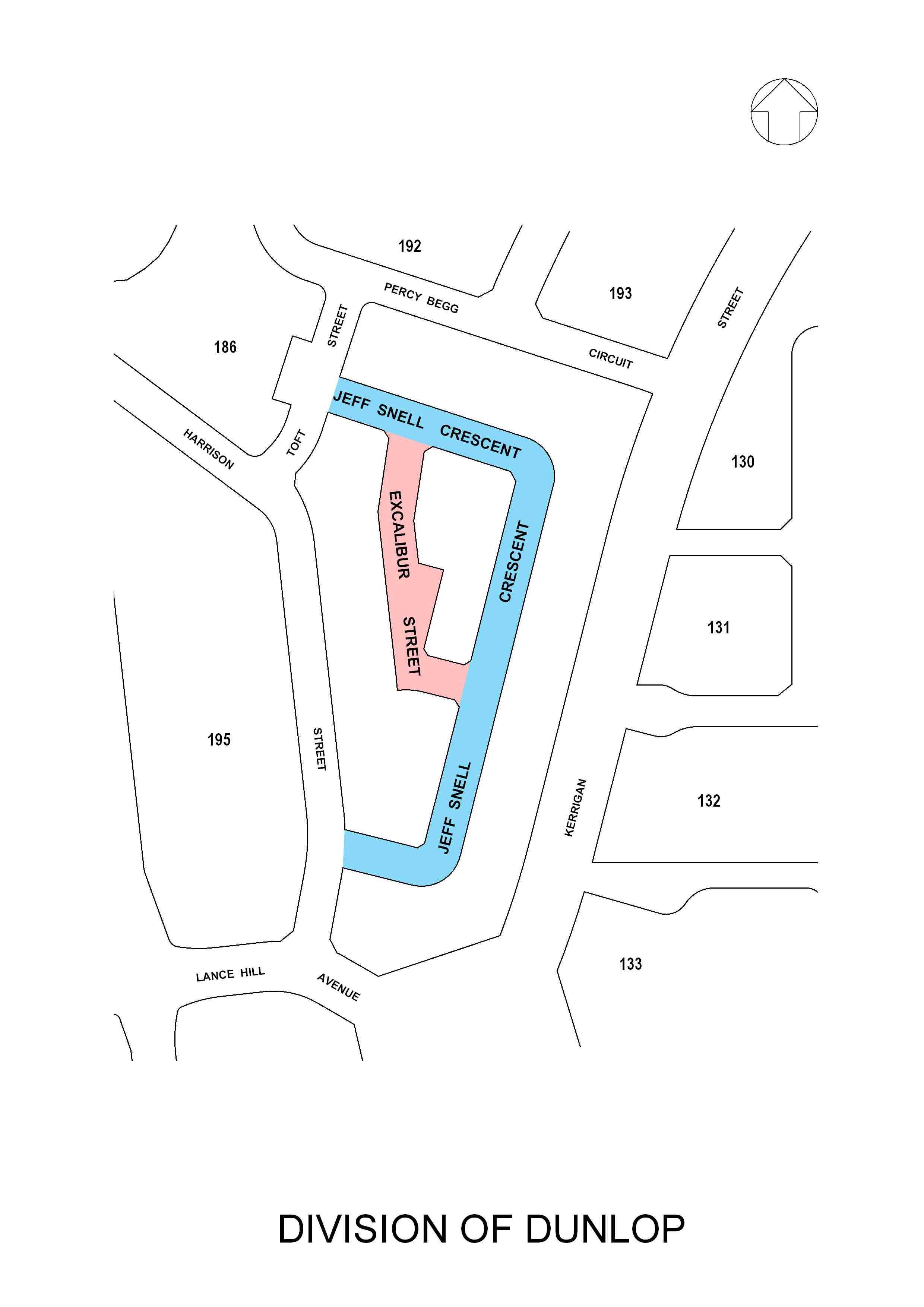 NAMEORIGINSIGNIFICANCEJeff Snell CrescentJeff Snell (1941-2007)Australian Inventor, woodworker and sculptorFounder and inventor of the international and Australian award winning AngleMag, a wood working tool that can be used to make simple or complex joints in small workpieces.Excalibur StreetExcalibur E2 Dragon Boat paddle Australian InventionThe Excalibur E2 Dragon Boat paddle measures the force being applied to it by the paddler, and the position of the paddle in the water.